Ore City Independent School District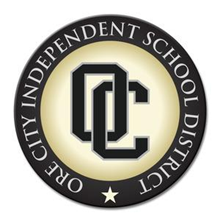 100 Rebel Rd., Ore City, Texas  75683School Health Advisory Council AgendaDecember 5, 2019, 4:00pmWelcome/Agenda HandoutMinutes of Previous Meeting 10-9-19 HandoutUpdated/Board-Approved Wellness Plan 11-18-19Report: Mobile Mammogram, TJC Mobile Dentist, Flu Shot Clinics, Blood Drives, Narcan Supply, Red Ribbon programsiResolve and Canned Food DrivesUpcoming Events: STUCO Blood Drives (2-10-20 and 4-21-20), Staff B12 Clinics (12-11-19, 1-14-20, 2-14-20), New Employee Stop the Bleed Training (1-6-20), HB 684 Seizure Protocol training, Biggest Loser 2020 (January 13 – March 6), Senior Meningitis Shot Clinic (1-14-20) Questions, Concerns, CommentsNext Meeting: Thursday, February 6, 2020 at 4:00pm in the Board RoomSHAC MEETING SIGN-IN SHEETWednesday, December 5, 2019____________________________________________________________________________________________________________________________________________________________________________________________________________________________________________________________________________________________________________________________________________________________________________________________________________________________________________________________________________________________________________________________________________________________________________________________________________________________________